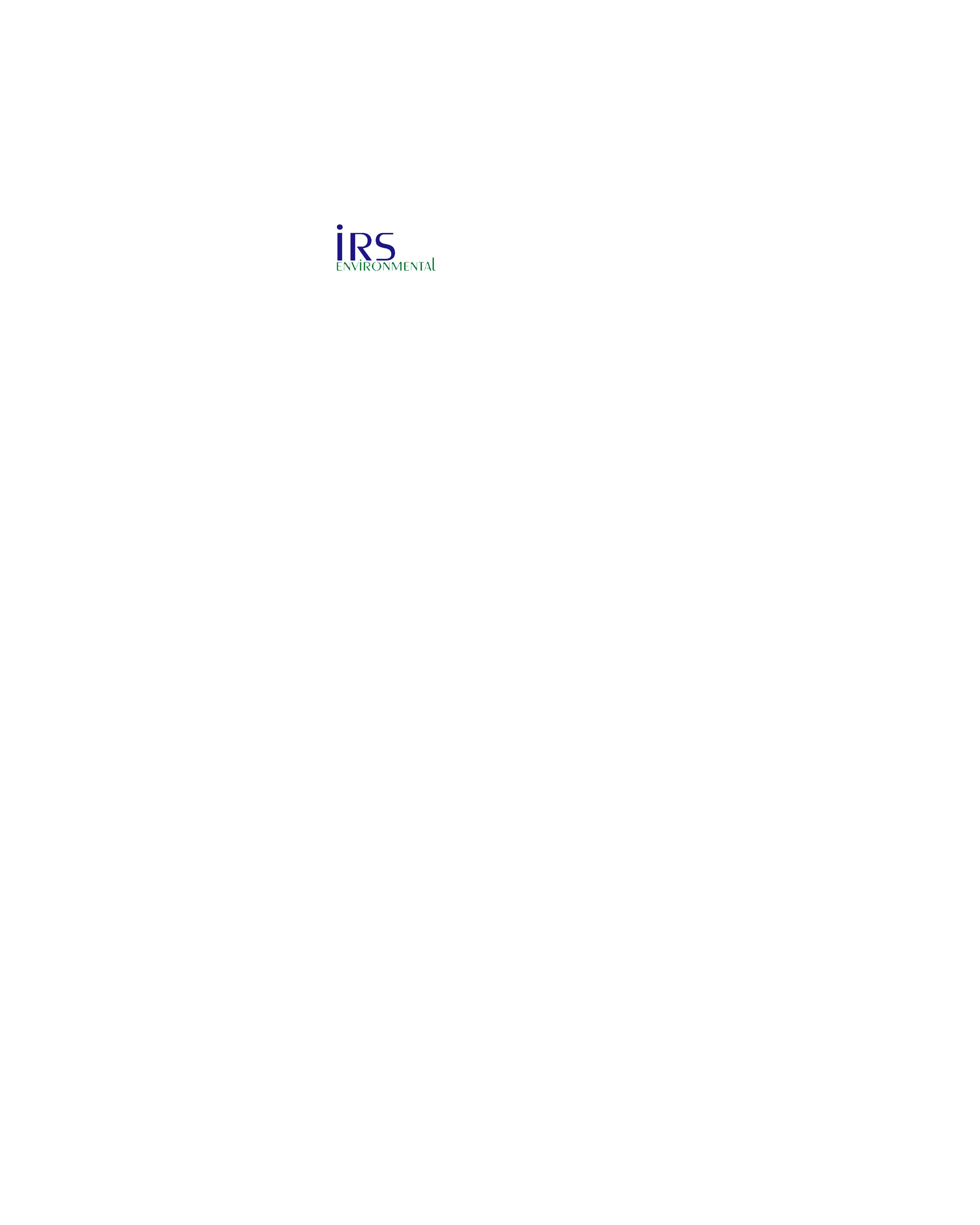 Employment Application	(PLEASE PRINT- AND FILL OUT ALL SECTIONS COMPLETLY)Do you have a current and valid drivers license?							   Yes	  No         Drivers License # 					 		State 			Do you smoke cigarettes?			   Yes	  NoHave you ever been employed with us before?							    Yes	  No										If yes, give date  			Are you currently employed?									    Yes	  NoMay we contact your present employer?								    Yes	  NoWill you be willing to take a Pre-Employment drug screen?					    Yes	  NoAre you prevented from lawfully becoming employed in thiscountry because of Visa or Immigration Status?	Proof of citizenship or immigration status will be required upon employment.						    Yes	  NoOn what date would you be available to work?										Are you available to work:         	 Full-time		 Part-time		 Shift-work		 Temporary?Are you currently on “lay-off” status and subject to recall?					    Yes	  NoCan you travel if a job requires it?								    Yes	  NoHave you been convicted of a felony in the last 10 years?					                 Yes	  NoConviction will not necessarily disqualify an applicant from employment.If yes, please explain  													WE ARE AN EQUAL OPPORTUNITY EMPLOYEREducationReferencesEmployment ExperienceAre you physically or otherwise unable to perform the duties of the job for which you are applying?											   Yes	  NoSpecial Skills and QualificationsSummarize special job-related skills and qualifications acquired from employment or other experience.Applicant’s StatementNOTES 																																																																																									We consider applicants for all positions without regard to race, color, religion, sex, national origin, age, marital or veteran status, the presence of a non-job related medical condition or handicap, or any other legally protected status.Position(s) applied forDate of ApplicationHow did you learn about us?  Advertisement                                                    Friend                                             Walk-in  Employment Agency                                          Relative                                          Other  ___________________________How did you learn about us?  Advertisement                                                    Friend                                             Walk-in  Employment Agency                                          Relative                                          Other  ___________________________Last Name                                                    First Name                                       Middle NameLast Name                                                    First Name                                       Middle NameLast Name                                                    First Name                                       Middle NameAddress            Number                       Street                                 City                          State                             Zip CodeAddress            Number                       Street                                 City                          State                             Zip CodeAddress            Number                       Street                                 City                          State                             Zip CodeTelephone Number(s)E MAIL AddressElementary SchoolElementary SchoolElementary SchoolElementary SchoolElementary SchoolHigh SchoolHigh SchoolHigh SchoolHigh SchoolUndergraduate College/UniversityUndergraduate College/UniversityUndergraduate College/UniversityUndergraduate College/UniversityGraduate/ProfessionalGraduate/ProfessionalGraduate/ProfessionalGraduate/ProfessionalGraduate/ProfessionalSchool Name & LocationYears Completed45678910111212341234Diploma/DegreeDescribe Course of StudyDescribe Course of StudyDescribe Course of StudyDescribe Course of StudyDescribe Course of StudyDescribe Course of StudyDescribe any specialized training, apprenticeship, skills and extra-curricular activitiesDescribe any honors you have received State any additional information you feel may be helpful to us in considering your applicationIndicate any foreign languages you can speak, read and/or write.Indicate any foreign languages you can speak, read and/or write.Indicate any foreign languages you can speak, read and/or write.Indicate any foreign languages you can speak, read and/or write.FLUENTGOODFAIRSPEAKREADWRITEGive name, address and telephone number of three references who are not related to you and are not previous employers.1._______________________________________________________________________________________2. _______________________________________________________________________________________3. _______________________________________________________________________________________Have you ever served in the United States Military?					          Yes	  NoIf yes, please describe 											If yes, year and month of discharge      									Are you an active duty wartime or campaign badge veteran?                         	          Yes	  NoAre you an Armed Forces Service Medal Veteran?                                         	          Yes	  NoAre you a Disabled Veteran?                                         	                                              Yes	  NoEmployerDates EmployedDates EmployedWork PerformedEmployerFromToWork PerformedAddressAddressTelephone Number(s)Telephone Number(s)Telephone Number(s)Telephone Number(s)Telephone Number(s)Telephone Number(s)Job TitleSupervisorSupervisorJob TitleSupervisorSupervisorReason for LeavingSupervisorSupervisorReason for LeavingSupervisorSupervisorEmployerDates EmployedDates EmployedWork PerformedEmployerFromToWork PerformedAddressAddressTelephone Number(s)Telephone Number(s)Telephone Number(s)Telephone Number(s)Telephone Number(s)Telephone Number(s)Job TitleSupervisorSupervisorJob TitleSupervisorSupervisorReason for LeavingSupervisorSupervisorReason for LeavingSupervisorSupervisorEmployerDates EmployedDates EmployedWork PerformedEmployerFromToWork PerformedAddressAddressTelephone Number(s)Telephone Number(s)Telephone Number(s)Telephone Number(s)Telephone Number(s)Telephone Number(s)Job TitleSupervisorSupervisorJob TitleSupervisorSupervisorReason for LeavingSupervisorSupervisorReason for LeavingSupervisorSupervisorEmployerDates EmployedDates EmployedWork PerformedEmployerFromToWork PerformedAddressAddressTelephone Number(s) Telephone Number(s) Telephone Number(s) Telephone Number(s) Telephone Number(s) Telephone Number(s) Job TitleSupervisorSupervisorJob TitleSupervisorSupervisorReason for LeavingSupervisorSupervisorReason for LeavingSupervisorSupervisorI certify that answers given herein are true and complete to the best of my knowledge. I authorize investigation of all statements contained in this application for employment as may be necessary in arriving at an employment decision.This application for employment shall be considered active for a period of time not to exceed 45 days. Any applicant wishing to be considered for employment beyond this time period should inquire as to whether or not applications are being accepted at that time.I hereby understand and acknowledge that, unless otherwise defined by applicable law, any employment relationship with this organization is of an “at will” nature, which means that the Employee may sign at any time and the Employer may discharge at any time with or without cause.  It is further understood that this “at will” employment relationship may not be changed by any written document or by conduct unless such change is specifically acknowledged in writing by an authorized executive of this organization.In the event of employment, I understand that false or misleading information given in my application or interview(s) may result in discharge.  I understand, also, that I am required to abide by all rules and regulations or the employer.                                                            ____________________________________              ___________________                                                            Signature of Applicant                                                  DateFOR PERSONNEL DEPARTMENT USE ONLY            Arrange Interview             Yes _____         No ______    Remarks ________________________________________________________________________________                   ____________________________________     ________________________________________                                                                                                                                 INTERVIEWER                                            DATE  Employed           Yes  ______          No  ______                    Date of Employment _____________________________                                                                                    Hourly Rate/  Job Title  _____________________________                                Salary ________________           Department ________________________                                 By ____________________________________________                               ____________________________________                                                  NAME & TITLE                                                                                       DATE